Statistika 2 – vzorceF(x) = P(X ≤ x)P(X = x) =  · 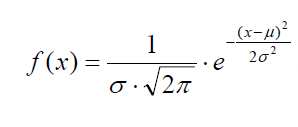      nebo    kritické obory: (-∞, ), (, ∞), (-∞, )(, ∞)kritické obory: kvantily t-rozdělení s v = n-1 stupni volnosti místo kritické obory: (-∞,(n-1)), ((n-1), ∞)kritické obory: (-∞, ), (, ∞), (-∞, )(, ∞)kritické obory: (-∞, (m-1, n-1)), ((m-1, n-1), ∞)kritické obory: (-∞, ), (, ∞), (-∞, )(, ∞)kritické obory: kvantily t-rozdělení s v =  + - 2 stupni volnosti místo kritický obor: ((k-h-1), ∞)kritický obor: ((r-1)·(s-1), ∞)Kritický obor:  >  kvantil t-rozdělení s v = 2 stupni volnostiPříkazy v ExceluQUARTIL(pole; kvartil)PERCENTIL(pole; k)MODE(pole)PRŮMĚR(pole)GEOMEAN(pole)HARMEAN(pole)POISSON(x; ;NEPRAVDA) POISSON(x; ;PRAVDA) NORMDIST(x; μ; σ; NEPRAVDA) NORMDIST(x; μ; σ; PRAVDA) CONFIDENCE.NORM(alfa; směrodatná odchylka; velikost) CONFIDENCE.T(alfa; směrodatná odchylka; velikost)ANOVABODOVÝ GRAF + PŘIDAT SPOJNICI TRENDUPEARSON(matice1, matice2)NORSMINV()TINV((1 - )*2; počet stupňů volnosti)FINV(1 - ; počet stupňů volnosti 1; počet stupňů volnosti 2)CHIINV(1-; počet stupňů volnosti)